Sussex County FA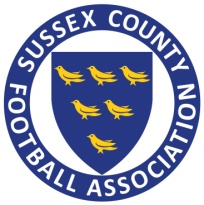 Under 16’s Representative Squad Trial Nomination FormPlease note: Contracted players are not permitted. Players must be under the age of 16 as at midnight on Friday 31st August 2018.The Parent(s)/Guardian(s) of the nominee must be made aware of and agree to the player being put forward for these trials.Player Information(*) Position		Please show the Player’s Position: GK, Left Back, Right Back, etc. The use of terms such as Full Back, Midfield or Striker will not assist in selecting players. Emergency Contact DetailsParent(s)/Guardian(s) InformationNominating Person DetailsSelection Trial Details Please return this form no later than 9.00am on Monday 10th September 2018 at the latest, either via post or preferably via e-mail to: daniel.bartlett@sussexfa.com Dan BartlettSussex County FACulver RoadLancingWest SussexBN15 9AXSigned: ............................................................................	Nominating PersonClub: .............................................................................First Name(s)SurnameDate of BirthCounty of BirthAddressCountyPost CodeMobile No.Home PhoneEmailAny Medical Conditions (e.g. Asthma, Diabetes, Epilepsy, Allergies etc.)Club(s) registered with for the 2018-19 seasonPosition the Player is trialling for (*) First Name(s)SurnameMobile No.Home PhoneFirst Name(s)SurnameAddressCountyPost CodeMobile No.Home PhoneEmail (Essential)First Name(s)SurnameMobile No.Home PhoneEmailSelection Trials will take place on:Wednesday 19th September 2018, 6.00pm to 7.30pmAt Sussex County FA, Culver Road, Lancing, West Sussex, BN15 9AX 